Knee injections – only for osteoarthritisRHH Medical Ltd summary of assessment, technique and post injection adviceDecember 2019AssessmentOsteoarthritis signs and symptoms. X ray findings and PF crepitus or medical JL tendernesInjection5 mls injectionAnterior approach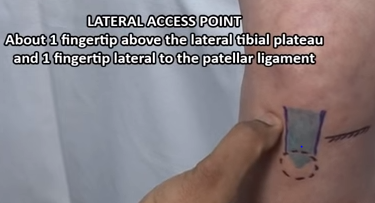 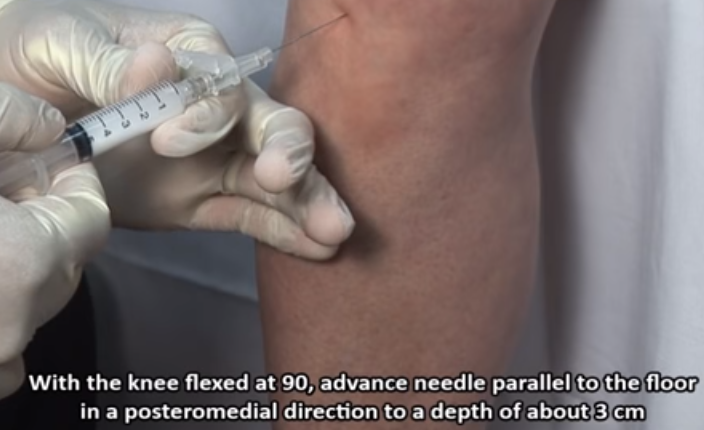 https://www.youtube.com/watch?v=nHGsN1ZeWrI  for anterior technique (Rheum tutors)Lateral approach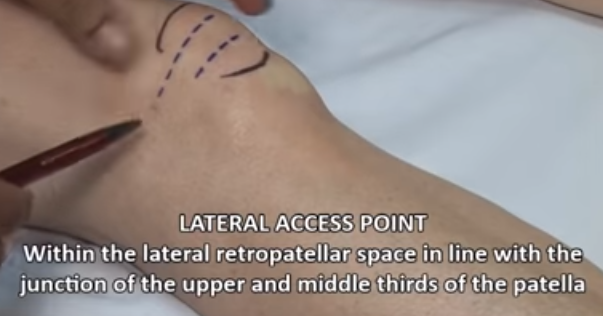 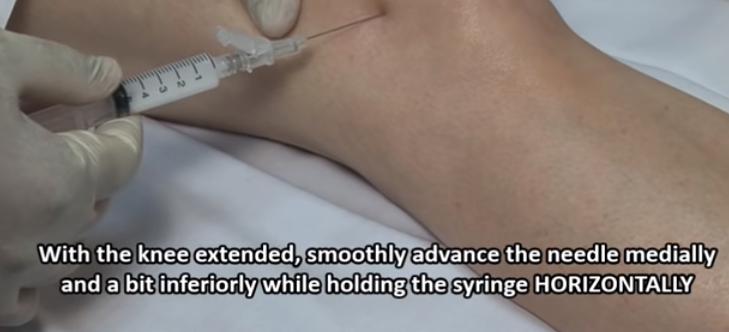 f https://www.youtube.com/watch?v=nuSdJP7LFhU or lateral technique (Rheum tutors)Post injectionAfter 5 minutes - Observe for any swelling or significant bleed. Any benefit?Avoid loaded rotation/twisting and lifting for 48hrsAdvise exercises when immediate pain settled as per leaflet Type in 10 Minutes to Stronger Knees for good Youtube video https://www.youtube.com/watch?v=UEx09O6FFro